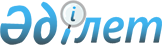 Қазалы ауданы бойынша салық салу объектісінің орналасуын ескеретін аймаққа бөлу коэффициенттерiн бекіту туралыҚызылорда облысы Қазалы ауданы әкімдігінің 2022 жылғы 3 қарашадағы № 162 қаулысы. Қазақстан Республикасының Әділет министрлігінде 2022 жылғы 8 қарашада № 30460 болып тіркелді
      "Салық және бюджетке төленетін басқа да міндетті төлемдер туралы (Салық кодексі)" Қазақстан Республикасы Кодексінің 529-бабының 6-тармағына сәйкес Қазалы ауданының әкімдігі ҚАУЛЫ ЕТЕДІ:
      1. Қазалы ауданы бойынша салық салу объектісінің орналасуын ескеретін аймаққа бөлу коэффициенттері осы қаулының қосымшасына сәйкес бекітілсін.
      2. "Қазалы ауданының экономика және бюджеттік жоспарлау бөлімі" коммуналдық мемлекеттік мекемесі Қазақстан Республикасының заңнамасында белгіленген тәртіпте осы қаулының Қазақстан Республикасы Әділет министрлігінде мемлекеттік тіркелуін қамтамасыз етсін.
      3. Осы қаулының орындалуын бақылау жетекшілік ететін Қазалы ауданы әкімінің орынбасарына жүктелсін.
      4. Осы қаулы 2023 жылғы 1 қаңтардан бастап қолданысқа енгізіледі. Қазалы ауданы бойынша салық салу объектісінің орналасуын ескеретін аймаққа бөлу коэффициенттері
					© 2012. Қазақстан Республикасы Әділет министрлігінің «Қазақстан Республикасының Заңнама және құқықтық ақпарат институты» ШЖҚ РМК
				
      Аким Казалинского района 

М. Уразбаев
Қазалы ауданы әкімдігінің
2022 жылғы 3 қарашадағы
№ 162 қаулысына қосымша
№
Қала, кент, ауылдық округ атауы
Салық салу объектісінің орналасқан жері
Сәйкестендіру (кадастрлық)
нөмірі
Аймаққа бөлу коэффициенттері
1
2
3
4
5
1
Қазалы қаласы
1-аймақ 
10-150-001
10-150-002
1,90
1
Қазалы қаласы
2-аймақ 
10-150-001
10-150-002
1,89
2
Әйтеке би кенті
1-аймақ 
10-150-001
10-150-002
10-150-003
10-150-004
10-150-005
10-150-006
2,03
2
Әйтеке би кенті
2-аймақ 
10-150-001
10-150-002
10-150-003
10-150-004
10-150-005
10-150-006
1,95
2
Әйтеке би кенті
3-аймақ 
10-150-001
10-150-002
10-150-004
10-150-005
10-150-006
1,95
3
Сарыкөл ауылдық округі 
Абай ауылы 
10-150-037
1,78
4
Өркендеу ауылдық округі
Жанкент ауылы
10-150-021
1,78
5
Бірлік ауылдық округі
Бірлік ауылы
10-150-011
1,79
6
Аранды ауылдық округі
Қожабақы ауылы
10-150-009
1,74
7
Майдакөл ауылдық округі
Бекарыстан би ауылы
10-150-031
1,79
8
Ғ.Мұратбаев ауылдық округі
Ғани Мұратбаев ауылы
10-150-027
1,90
9
Басықара ауылдық округі
Басықара ауылы
10-150-016
1,77
10
Құмжиек ауылдық округі
Қашақбай Пірімов ауылы
10-150-024
1,74
11
Қарашеңгел ауылдық округі
Жалаңтөс батыр ауылы
10-150-022
1,79
12
Көларық ауылдық округі
Ақтан батыр ауылы
10-150-023
1,74
13
Арықбалық ауылдық округі
Жанқожа батыр ауылы
10-150-007
1,79
14
Алға ауылдық округі
Үрмаш Түктібаев ауылы
10-150-007
1,78
15
Ақжона ауылдық округі
Майдакөл ауылы
10-150-008
1,75
16
Майлыбас ауылдық округі
Ақсуат ауылы
10-150-032
1,62
16
Майлыбас ауылдық округі
Байқожа ауылы
10-150-038
1,50
17
Бозкөл ауылдық округі
Бозкөл ауылы 
10-150-017
1,76
18
Қызылқұм ауылдық округі
Кәукей ауылы
10-150-028
1,72
19
Сарбұлақ ауылдық округі
Сарбұлақ ауылы
10-150-036
1,74
20
Тасарық ауылдық округі
Тасарық ауылы
10-150-018
1,70
20
Тасарық ауылдық округі
Лақалы ауылы 
10-150-020
1,70
21
Шәкен ауылдық округі
Шәкен ауылы
10-150-014
1,65
21
Шәкен ауылдық округі
Шилі ауылы
10-150-013
1,65